Мы – опять победители!17 мая 2013 года на территории Республиканского детского эколого-биологического центра проводился Республиканский конкурс юных экологов. Конкурс состоял из двух туров – теоретического (определение уровня знаний по ботанике, зоологии, почвоведению, гидробиологии) и практического (проведение самостоятельных экологических исследований, определение растений и животных при помощи определителей).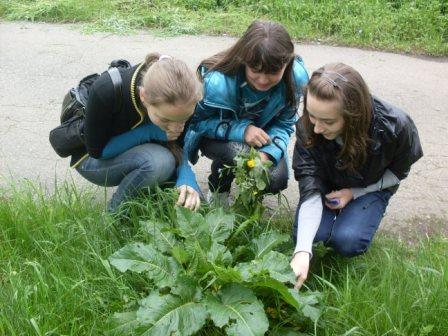 Нашу школу представляла команда из четырех человек:                                  Григорьева Елена -11в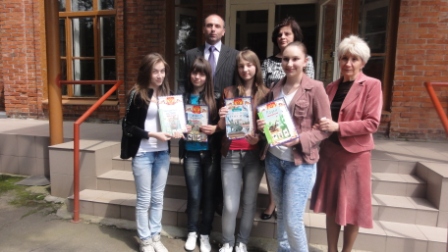   Головинова Елена-11б Оганесян Амалия-11в Черчесова Кристина-11бПо сумме баллов, набранных на теоретическом и практическом  турах. Наша команда заняла 2-е место. Девочкам были вручены грамоты и памятные призы. Грамотой была отмечена наша школа за высокий уровень подготовки обучающихся к конкурсу.